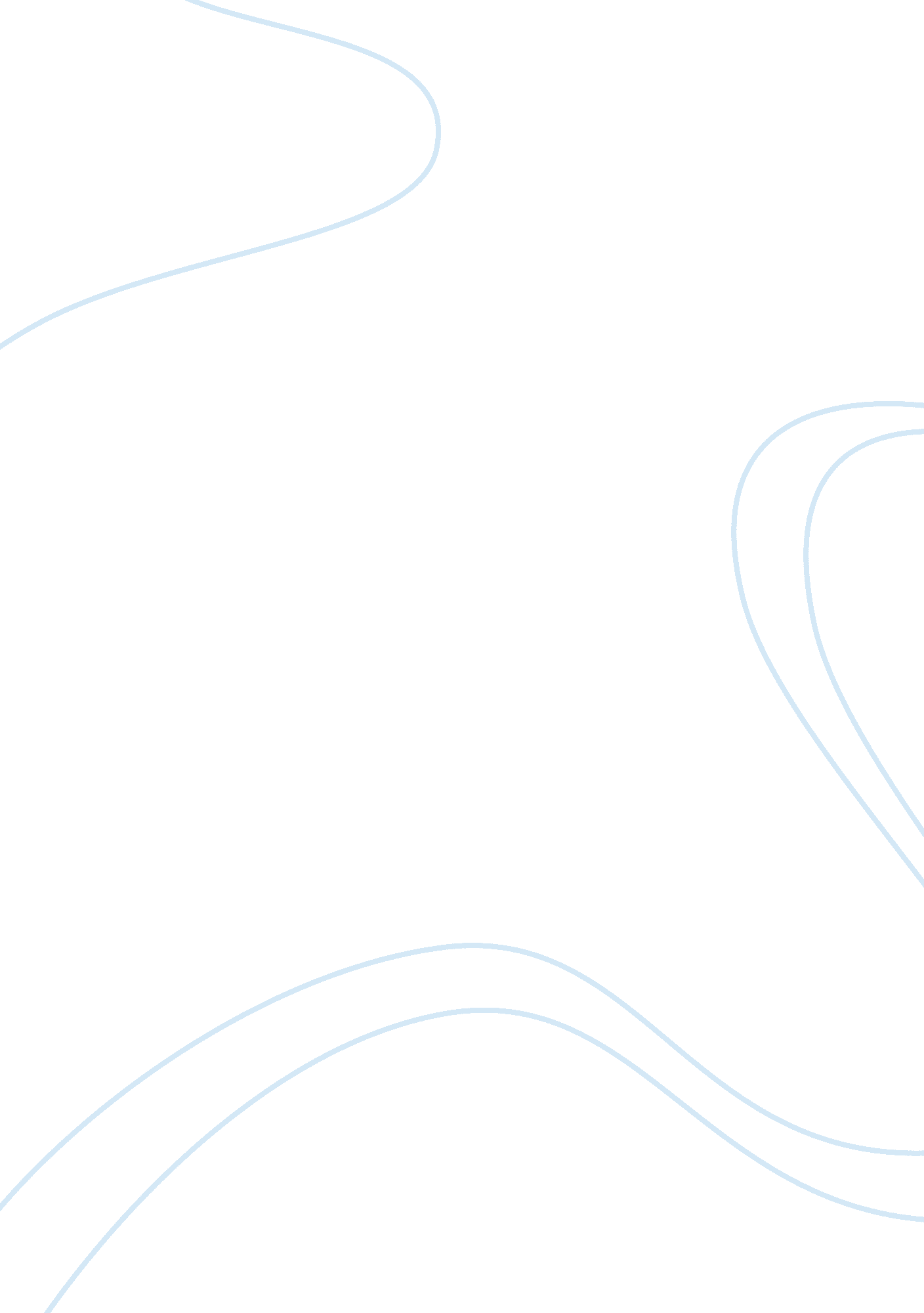 Culture and their effects on multinational businesses essay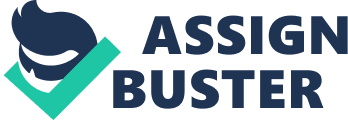 Contents 2. 5. 3 cultural issues in the creative activity of relationship and formation of web in emerging Asiatic markets. Coming to footings with the function of the transnational concern environment, including both intrinsic and extrinsic is rather signify. The environment of transnational concern is really the complete universe environment. Despite that, it besides signifies sum of the environments of all those states wherein the company conducts its business. The environment in every state comprises four cardinal elements ( Miroshnik, 2002 ) they are legal, economical, cultural and political. Managers ought to be in the changeless procedure of supervising the variable of environment in assorted states that are involved, peculiarly those which are likely to hold considerable impact of either positive or negative type. Nonetheless, the director must non merely monitor those states environment where the company is presently set abouting the operations, but he/she should besides maintain a changeless ticker on the environments of other states. Opportunities every bit good as menaces can emerge in any portion of the universe which cross the Earth renders it rather important for direction at the extremum of developments in legion different states across the Earth ( Miroshnik, 2002 ) 2. 4. 1 The cultural environment of transnational concern: Nodoubt, the economic and physical environments ( clime, population, geographics ) are issues of extreme significance in the sphere of transnational business. This notwithsatning the cultural environment ( faiths, communicating, political orientations and values, societal construction, instruction ) holds particular significance in transnational business. Culture accent societal stratification, systems of affinity and several other constituents, they can decidedly blast the trail for more harmoniousness and attainment in the state whereuin a transnational company undertakes its concern operation ( Sherman, 1995 ; Miroshnik, 2002 ) Assorted cultural environments need diverse behaviors from managerial point of view constructions and engineerings which are pertinent in a peculiar scene may ensue in failure elsewhere. Management of dealingss between cultural environment and multicultural organsiations is hence a affair of exactly formulated perceptual experience, diagnosing and disposed adjustment. 2. 4. 2 Culture ‘ s function in transnational concern: The concerns conducted by transnational companies have brought today ‘ s directors in direct touch with diverse states a figure of which appear rather strange. The significance of groking the civilizations of those states wherein transnational company undertakes its operation-as besides resemblances and disparities among such civilizations comes to light really in a heartfelt way when we take a glimpse at the host of bloopers commited by modern-day directors in transnational concern. Comphrehensive analysis of assorted jobs and debacles of abroad concern undertaken by transnational companies has exhibited that cultures serve as the first dominant factor. The age of old Nipponese parable sing the direction manners of monkey and fish puts into focal point the results of ignorance of what can be billed as the cultural factor in the sphere of concern and it appears to be a really disposed metaphor for the types of jobs that emerge when people belonging to diverse civilizations acquire in touch all of a sudden or without anterior readying much as the monkey in the parable held that the environment of the fish dullard resemblance to his and showed its behavior farther consequently, many directors in the same manner, assume without consciousness that all people have the same manner of feeling and thought as they do. Practices of direction which are appropriates for cultural environment they themselves possess may trip uncalled for, likely awful, results in some other culture. In order to attend jobs it is imperative for modern director to cmphrehend the basic construct underlying the “ civilization ” ( Miroshnik, 2002 ) 2. 4. 3 Cultural orientations A society ‘ s cultural orientations mirror the intricate form of interactions of the values, behaviors and attitudes by its members. Persons articulate civilization every bit good as its normative features by manner of values which they hold sing life as besides the universe environing them. Such values impact their attitudes sing the behavior type clasp to be aptest and most faulty in a peculiar state of affairs. Steadily sttiring forms of group and single behaviors finally the civilization of the society, and the rhythm starts once more. ( Alder, 1983, Miroshnik, 2002 ) A treatment affecting the issue of transverse retribution normally consequences in a treatment on multiculturism. Multiculturism signifies the procedure of pull offing sub-cultures in a peculiar state. It implies an analytical degree, which hofstede, Trompenaars and some others have wholly lost sight of in their work. Nonetheless cross-cultural positions sing states get strengthened by doing mention to assorted sub-cultures in the context of those nations. It has been demonstrated by jaekson ( 2004 ) that in Africa, legion cultural groups attention able to hold divergent positions sing the desirableness of using specific patterns of direction. A peculiar system of direction may be adopted, but it barely indicates penchant in cultural footings of a huge majority. Contrary to that, it is likely to hold been opted for done to the huge political power of a specific bomber -culture which may asseverate itself in order that its different members get clasp of the administrations upper echelons. So, a major sub-culture may affect itself in order that its different member get clasp of the administrations upper echelons. so, major sub-culture may affect itself in a type of cultural imperialism which is touched upon by cross-cultural exporter merely form the point of view of one state that is ruling another state culturally, and non a peculiar sub-culture taking precedency over another sub-culture. Magala ( 2005 ) has made a clear mention to this phenomenon in a instance survey which he has written in coaction with Caspar hoedemaekers. The instance survey is entitled “ The instance of panoptic control in a public company ” . It refers to the grade of survillence ticket draughtss at Rotterdam ‘ s metro station in the Netherlands are made to undergo. The ticket draughtss make certain that the tube ‘ s free-riding brought to the minimu is. In the average clip they are place under surveillance by every bit many as four systems runing separately. Most of the ticket cheque ‘ s are associated with a Dutch sub-culture which consists of immigrants coming of late from Dutch colonies. But a significant portion of the surveillance is conducted by the white Dutch men. The systems of direction put into usage by the ticket draughtss barely points to orientation of thin sub -culture, but is one which the dominant subculture imposes on them ( Jacob, 2005 ) States cultural heterogeneousness is so wide based that indices have been evolved which scale the grade of such type of heterogeneity. Majority of states do demonstrtate heterogeneousness more or less, thereby cut downing the functional significance of typologies such as those made by hofstede. ELP are case of this type of an index. Another case is the index of ethno lingual fractionalization evolved by roeder ( 2001 ) . Such an index can be defined as a graduated table of the profitableness which two persons in a state selected will non be associated with the indistinguishable ethno lingual group. The tallness of index is straight propotional to the cultural heterogeneousness degree ( Jackson, 2005 ) . Those positions that do non absorb Thursdaies indices in a meaningful manner are perpetrating blooper on the side of non simply simpleness, but in the context of complete meaningless. A figure of definitions that civilization has encapsulate the impression that an person is a sum sum of many sub-cultures many show fluctuation from single to single. Undertaking Earth ( house, 2004 ) refers to civilization as a set of “ common motivations, beliefs, values, individualities, and significances or readings of of import events which result from shared experiences of collectives members and are spread across different coevalss. However, a coevals Can non be regarded as person ‘ s homogenous cohort even they live in the same state. People ‘ s detached classs exist within a peculiar coevals, each period to distribute its ain sub-culture across forthcoming coevalss. At present it is possible to expose an single Ti diverse classs of people whereas turning up and undergoing the socialisation procedure every bit good as the procedure of self-discovery ( Jacob, 2005 ) . And doubtless this socialisation procedure as besides the procedure self-discovery ne’er come to hold but go womb-to-tomb procedures. so people have the freedom researching themselves with thin acquiring acquainted with the kernel of diverse sub-cultures and as they find fresh significance for themselves. 2. 5 National civilization and organizational types: Groking people holding diverse cultural backgrounds is possible by developing an penetration into the value systems or systems based on perceptual experience which they many have developed by agencies of their lives rooted in the civilization of thin own. This indicates that cultural disparities from different orientations as people ‘ s behavioral patterns. That apart, it is non simply national civilization which impacts the values of the people. People have a figure of mental plans and they are associated with subcultures every bit good as classs in a peculiar society. Each human being exists in the sort of multiple beds of legion subcultures every bit good as classs in a peculiar society. Each human being exists this sort of multiple layes of assorted cultural degrees which clash with one another to impact and modulate on vitamin E ‘ s behavior in different state of affairss that one faces ( Hofstede, 1991 ) . This type of a factor assortment is considered to give rent to self-construal ‘ s that can intercede the cultural impact on behavior of an indivuiduial ( Singelis and brown, 1995 ) and manners of communicating ( Gudykunst. 1997, Kim, 1996 ; Yamaguchi, 1999 ) 2. 5. 1 Organisational types of workers In the proposed survey, Works have been placed under five classs as a factor of civilization ‘ s single degree as per the parametric quantities on the footing of which ference ( 1977 ) divided workers into four different types of citizens including these called stars. They have systematically achieved high public presentation degrees and are likely to make higher places ( Yamaguchi. 1999 ) . In a place or in the overall organizational context learns are considered to be newcomers. They are endowed with a considerable grade of prospective publicity every bit much as stars. Since they merely get down working environments, their performancve is n ot sufficiently high. ( Yamaguchi, 1999 ) Solid citizens may non acquire smooth publicity and have no great opportunities of acquiring a publicity despite their public presentation being quite high. Majority of forces are absorbed into this group. Two grounds have been presented by ference ( 1977 ) as to why solid citizens are non capable of promotion. One remainders on organizational factors while the other one lies in single factors. The factors appertained to organizational include “ competition ” , “ Organizational demands ” and “ age ” . Of these, “ competition ” implies status in which more esteemed and moneymaking places are so competitory for a bulk of employees that they can non catch opportunities of publicity. “ Age ” on the other manus indicates the constructs, which make it flatly, clear that some employees are merely excessively immature or old to execute assorted undertakings keeping higher positions. The 3rd organizational factor, viz. “ organizational demands ” implies in which certain person are important plenty to a peculiar company or their existing section so much that they could hold no replacing and they Can non be shifted to some other place. The single factors, unlike the organizational 1s, consist of the deficiency of accomplishments in managerial and proficient footings, and/or deficiency of eill to a sufficient degree. such factors germinate from the inability or reluctance to self-reformation at forces level. Due to these divergent sets of factors, solid citizens ought to be divided into two more classs in the proposed study. Of Thursdaies, the former is billed as organisationally plateaued solid citizens, while the latter one is termed personally plateaued solid citizens. Probablity of Deadwood ‘ s publicity can be easy be placed at the underside of the five workers type. Their public presentation excessively, is much below the optimal degree of satisfaction. They can be regarded as exteremely incapacitated and hopeless workers ( Yamaguchi, 1999 ) . From the above treatment it may be undertaken above, it comes to the bow that legion orientations related to worker occupation are considered to be shaped by the in dividual conditions of public presentation and publicity of a worker in the context of an organsaition besides their societal and cultural backgrounds. There can be no addition stating the fact that both organizational worker types and national civilization can throw impact on the behavior forms and orientations workers. Distance among different civilizations besides determines certain distinguishable occupation -related orientations of workers whereas other values related to work are nourished non in a civilization but in an organisation. As such, it is inevitable for planetary corporate directors to grok whether organsiastional workers types or national civilizations have stronger impacts on certain types of orientations appertained to the occupations of employees belonging to diverse civilizations ; with a position to taking and pass oning with those workers in an effectual manner, planetary troughs are required to take into consideration both workers ‘ organizational types and their cultural disparities or concentrate on either of the two decently in conformity with a kind of job-related orientation. 2. 5. 2 The relationships among orientations related to occupation, cultural traits and features of worker types: Classifying employees on the footing of cultural backgrounds into legion worker types as touched upon earlier enables us to look into the relationships between assorted job-related orientations of workers and an unmistakable state -culture factor ( national civilization ) or so called worker-type factor ( worker ‘ s organizational types ) . In the proposed survey, orientations related to occupation are divided into three types ( Yamaguchi, 1999 ) : Orientation in footings of job-performance ; Orientation in footings of human relation ; Orientation in footings of safety-maintenance. In the context of job-permormance orientation, some of the major theories and constructs that merit adverting include the constructs of self-actualization and respect demands proprounded by maslow ( 1943, 1954 ) , construct of growing demands by alderfer ( 1969 ) , construct of incentives by Herzberg ( 1959 ) , and that of intrinsic demands by deci ( 1975 ) . So, much an orientation indicates the predomination of these premises: the command to achieve one ‘ s ain intent in the undertakings already determined ; a steadfast orientation to accomplish their taks ; one ‘ s ain intent in the undertakings already determined ; a steadfast orientation to achievetheir undertakings ; one ‘ s development and growing as a human being by manner of work ; self-respect as a important participant in the public presentation of occupation ; social-esteem or high respect about their occupation public presentation those workers who collaborate with themn. The constructs like self-actuliuzation, self-esteem and autonomy along with the cultural traits of indualism, and orientation to accomplishment are profoundly rooted in the construct of virility ( Hofstede, 1980. 1991 ; Yamaguchi, 1999 ) . Harmonizing to the informations provided by hofstede ( 1980 ) , Australian and American civilizations are exteremely individualisatic, while Nipponese civilization is really masculine or virile. The high maleness of Nipponese people and high individuality of Americans and australins are considered to be counterbalanced by each other to convey to naught the impact of national civilization on their several orientation in footings of job-performance. To put it otherwise, the cultural distances among those three civilizations in the context of occupation public presentation orientation are mniscule. In the same manner, since the constructs appertained to occupation public presentation orientation are straight a family to the occupation, the state of affairs wherein workers operate is likely to throw a more direct and stronger impact on this specific orientation when it is compared to national culture. It is non improbable for workers truly endowed with high public presentation as besides a high chance of promotion. To be ambitious and care for a desire for bettering themselves. Naturally, these individuals are holding a strong orientation for job-performance. Moreover, as writing ( 1970 ) observed, a chance of publicity could function as a major determiner of either external demands every bit good as corporate orientation or internal demands every bit good as individualistic orientation: a individual holding greater chance of publicity showed the inclination to hold an internal motive and orientation cgharacterized by individualistic values whereas one holding lesser chance of publicity demonstrated an extrinsic orientation along with corporate values ( Yamaguchi, 1999 ) Culture service as a important variable in the context of the creative activity of relationship as besides the formation of network. It may impact the polar relationships formation as besides the comparative significance of subordinate types of relationships which constitue the web map based on diverse relationships. Besides, civilization throws an impact on every facet of the cardinal theoretical account of web in the planetary sphere as good which comprises the histrions, their activities, the resource transmutation and the atmosphere in which this takes topographic point along with different types of interactions. Basically, the histrions can be regarded as a merchandise of that civilization from which they hail, the operations conducted are both impacted by and besides, in bend, impact the civilization of a specific vicinity in which they are conducted. The manner resources are put into the procedure of transmutation can besides bear the influence of cultural considerations ( Fletcher and Fang, 2006 ) . In wide footings, it can be said that there are really two cardinal attacks to the survey of societal behavior and civilization, viz. , etic ( culture-general ) and emic ( culture-specific ) . ( Triandia, 1994 ) . Of these, the etic is focused on acknowledging cosmopolitan dimensions which consist of cultural disparities besides demoing the inclination to hold quantative belongingss and rooted in large-scale surveys. On the other manus, the latter has a inclination to hold qualitative belongingss, resting on a series of legion instance studies. It maintains that “ attitudes every bit good as behaviors are articulated in a slightly alone mode in every civilization. ( Chan and rossiter, 2003 ) . To this day of the month, a bulk of surveies focussed on cultural influence on the development of relationships as besides the web formation in the context of Asian state markets have been rooted in the etic ( culture-general ) attack that rests on measuring markets by seting into application legion implicit in dimensions of civilization as manifested by the theory propounded by hofstede ( 1980. 1991, 2001 ) . Usually, such dimensions can be equated with western constructs as besides research instruments which depend on the premise that diverse civilizations are distinguished by national boundaries which are defined politically and created unnaturally ( Fletcher and Fang, 2006 ) 2. 5. 3 cultural issues in the creative activity of relationship and formation of web in emerging Asiatic markets. An assessment of the Imp ( Industrial selling and buying ) literature brings into focal point that, despite being discussed inadequately, civilization essays a critical portion in the formation of relationship, creative activity of web and its adaptation in the planetary sphere. ( Fang, 2001 ) . According to Thomas and Ford ( 1995 ) , civilization influences histrions aoperating in the web by promoting the usage of inexplicit norms for the interest of the acceptable forms of behaviour. It has besides been made clear in this respect that any web will possess its ain civilization as a merchandise of ways of endeavoring to acquire a positive result As per the findings of Imp group research, it has come to the bow that a house ‘ s ability to acquire off from cultural faltering blocks and germinate intimate relationships with assorted types of commercial clients was a great success factor in the context of industrial marketing. This was considered to be applicable in the sphere of international marketing. Tornroos ( 1991 ) opines that distance in cultural footings plays a important portion in constructing a sound relationship between importer and exporter ( Fletcher and Fang, 2006 ) Harmonizing to manners and saunterer ( 1996 ) , there is a positive relationship between legion variables which forecast sound relationships every bit good as public presentation in export. In the same manner, Ahmed ( 1999 ) , while look intoing both the theory of relational exchange and that of web, opine sing the former that research has exhibited major factors lending to digesting relationships include shared norms, communicating, repute and co-operation. In instance of each one of these, civilization essays a certain role. So far as web theory is concerned, they pinpoint that following the attack of interaction, relationships of concern develop as a effect of interaction between different parties involved and such relationships make the model in which interactions take topographic point in future. In class of clip, such interactions become regular exercising taking to clear functions every bit good as norms of behavior for every party ( Evangelista, 1996 ) . Ahmed ( 1999 ) further say that civilization serves as a moderating variable among different ancestor variables involved in a peculiar relationship as besides the extent of dedication to thet relationship. Dedication or committedness that is shown to a specific relationship, in bend, encapsulates trust which is the cementing force that coalesces together diverse relationship webs. ( Fletcher and Fang, 2006 ) Another factor act uponing the Asian markets web is the context of civilization wherein the web gets embedded. In the planetary concern context, minutess of concern are rooted in relationships webs which go beyond national frontiers. Such relationships are in bend rooted in diverse local every bit good as cultural concern atmospheres as besides in the environment of planetary concern. Of these, each national Or planetary concern atmosphere incorporates technological webs, societal webs, infrastructural webs, regional webs, market webs and institutional webs ( Tornroos, 1997 ) . Thses are impacted by culture. Zukin and Dimaggio ( 1990 ) placed embeddedness under classes-structural, ploirical, cognitive and cultural. Of Thursdaies, some types flatly indicate a societal constructiveist attack which can be assigned to the function played by personal ties and trust. Culture impacts the wider webs operation wherein the planetary concern dealing is rooted. It is of peculiar significance in Asia where the sensitiveness in cultural footings is a rather indispensable constituent for successful concern operations. It calls for a developing an penetration into the civilization, which is prevalent in the concern environment wherefrom one ‘ s planetary concern spouse conducts concern and this may be different from that of the sort of environment where from one, operates ( Fletcher andFang, 2006 ) . Here, the challenge is that of measuring the disparity between assorted cultural dimensions of the environment wherein the planetary concern spouse is rooted compared to such dimensions of the environment wherein you are situated. So far, a huge bulk of research in those countries that are appertained to both civilization and webs had root in surveies on developed states alternatively of developing ones. These surveies make a comparing of Asian values, constructs and attitudes from professedly Hesperian and developed standpoint. At the cultural degree, such surveies are applicable to Hesperian and developed dimensions of civilization in measuring the nature of the overall influence of civilization on the creative activity of relationship every bit good as formation of web in the context of Asian environments. According to abosag ( 2002 ) , Fletcher and Fang ( 2006 ) , diverse civilizations attach diverse value to relationships and as an result, the procedures of edifice, development as besides care of relationships are likely to demo fluctuations across different cultures. In their sentiment, Asiatic position ballads emphasis on linkages through relationships. 